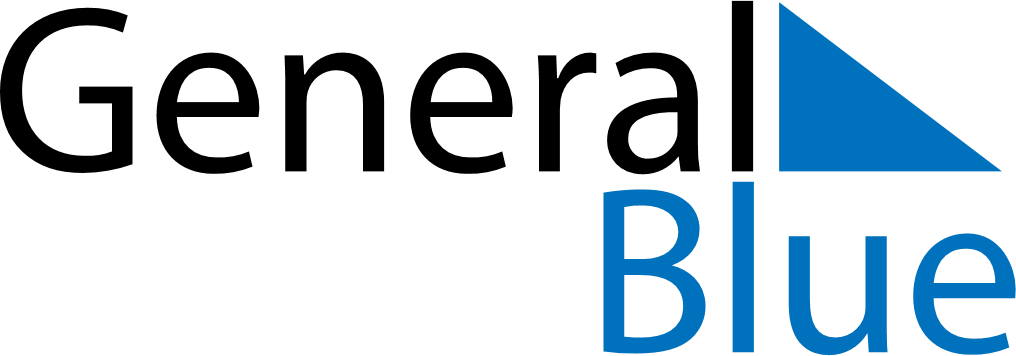 June 2024June 2024June 2024June 2024June 2024June 2024June 2024Burea, Vaesterbotten, SwedenBurea, Vaesterbotten, SwedenBurea, Vaesterbotten, SwedenBurea, Vaesterbotten, SwedenBurea, Vaesterbotten, SwedenBurea, Vaesterbotten, SwedenBurea, Vaesterbotten, SwedenSundayMondayMondayTuesdayWednesdayThursdayFridaySaturday1Sunrise: 2:20 AMSunset: 10:45 PMDaylight: 20 hours and 25 minutes.23345678Sunrise: 2:17 AMSunset: 10:48 PMDaylight: 20 hours and 30 minutes.Sunrise: 2:15 AMSunset: 10:51 PMDaylight: 20 hours and 36 minutes.Sunrise: 2:15 AMSunset: 10:51 PMDaylight: 20 hours and 36 minutes.Sunrise: 2:12 AMSunset: 10:54 PMDaylight: 20 hours and 42 minutes.Sunrise: 2:10 AMSunset: 10:57 PMDaylight: 20 hours and 47 minutes.Sunrise: 2:07 AMSunset: 11:00 PMDaylight: 20 hours and 52 minutes.Sunrise: 2:05 AMSunset: 11:02 PMDaylight: 20 hours and 57 minutes.Sunrise: 2:03 AMSunset: 11:05 PMDaylight: 21 hours and 2 minutes.910101112131415Sunrise: 2:01 AMSunset: 11:07 PMDaylight: 21 hours and 6 minutes.Sunrise: 1:59 AMSunset: 11:10 PMDaylight: 21 hours and 11 minutes.Sunrise: 1:59 AMSunset: 11:10 PMDaylight: 21 hours and 11 minutes.Sunrise: 1:57 AMSunset: 11:12 PMDaylight: 21 hours and 15 minutes.Sunrise: 1:55 AMSunset: 11:14 PMDaylight: 21 hours and 18 minutes.Sunrise: 1:54 AMSunset: 11:16 PMDaylight: 21 hours and 22 minutes.Sunrise: 1:52 AMSunset: 11:18 PMDaylight: 21 hours and 25 minutes.Sunrise: 1:51 AMSunset: 11:19 PMDaylight: 21 hours and 27 minutes.1617171819202122Sunrise: 1:50 AMSunset: 11:21 PMDaylight: 21 hours and 30 minutes.Sunrise: 1:50 AMSunset: 11:22 PMDaylight: 21 hours and 32 minutes.Sunrise: 1:50 AMSunset: 11:22 PMDaylight: 21 hours and 32 minutes.Sunrise: 1:49 AMSunset: 11:23 PMDaylight: 21 hours and 33 minutes.Sunrise: 1:49 AMSunset: 11:23 PMDaylight: 21 hours and 34 minutes.Sunrise: 1:49 AMSunset: 11:24 PMDaylight: 21 hours and 35 minutes.Sunrise: 1:49 AMSunset: 11:24 PMDaylight: 21 hours and 35 minutes.Sunrise: 1:49 AMSunset: 11:24 PMDaylight: 21 hours and 35 minutes.2324242526272829Sunrise: 1:50 AMSunset: 11:24 PMDaylight: 21 hours and 34 minutes.Sunrise: 1:51 AMSunset: 11:24 PMDaylight: 21 hours and 33 minutes.Sunrise: 1:51 AMSunset: 11:24 PMDaylight: 21 hours and 33 minutes.Sunrise: 1:52 AMSunset: 11:23 PMDaylight: 21 hours and 31 minutes.Sunrise: 1:53 AMSunset: 11:22 PMDaylight: 21 hours and 29 minutes.Sunrise: 1:54 AMSunset: 11:21 PMDaylight: 21 hours and 27 minutes.Sunrise: 1:56 AMSunset: 11:20 PMDaylight: 21 hours and 24 minutes.Sunrise: 1:58 AMSunset: 11:19 PMDaylight: 21 hours and 21 minutes.30Sunrise: 1:59 AMSunset: 11:17 PMDaylight: 21 hours and 17 minutes.